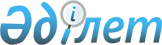 Об определении перечня должностей специалистов образования, культуры и социального обеспечения, работающих в аульной (сельской) местности Аршалынского района
					
			Утративший силу
			
			
		
					Постановление акимата Аршалынского района Акмолинской области от 10 августа 2009 года № А-528. Зарегистрировано Управлением юстиции Аршалынского района Акмолинской области 17 сентября 2009 года № 1-4-155. Утратило силу постановлением акимата Аршалынского района Акмолинской области от 21 января 2014 года № А-32      Сноска. Утратило силу постановлением акимата Аршалынского района Акмолинской области от 21.01.2014 № А-32.

      В соответствии со статьями 18, 238 Трудового Кодекса Республики Казахстан от 15 мая 2007 года, пункта 2 статьи 31 Закона Республики Казахстан от 23 января 2001 года "О местном государственном управлении и самоуправлении в Республике Казахстан", на основании решения Аршалынского районного маслихата от 22 июля 2009 года № 20/12 "О согласовании перечня должностей специалистов образования, культуры и социального обеспечения, работающих в аульной (сельской) местности Аршалынского района", акимат района ПОСТАНОВЛЯЕТ:

      1. Определить перечень должностей специалистов образования, культуры и социального обеспечения, работающих в аульной (сельской) местности Аршалынского района, согласно приложению.

      2. Контроль за исполнением настоящего постановления возложить на заместителя акима района Мамбетова Талгата Жанабергеновича.

      3. Настоящее постановление распространяется на правоотношения, возникшие с 1 января 2009 года.

      4. Настоящее постановление акимата района вступает в силу со дня государственной регистрации в Управлении юстиции Аршалынского района и вводится в действие со дня официального опубликования.

 Перечень
должностей специалистов образования, культуры и
социального обеспечения, работающих
в аульной (сельской) местности
Аршалынского района
					© 2012. РГП на ПХВ «Институт законодательства и правовой информации Республики Казахстан» Министерства юстиции Республики Казахстан
				
      Аким Аршалынского района

Е.Маржикпаев
Приложение
к постановлению акимата
Аршалынского районаАдминистратор

бюджетных программ

Наименование должности

специалиста

Образование

Учителя всех специальностей

Библиотекарь

Руководитель дошкольного государственного учреждения и казенного предприятия

Воспитатель

Мастер производственного обучения

Медицинская сестра

Музыкальный руководитель

Педагог-психолог

Руководитель государственного учреждения и казенного предприятия

Заместитель руководителя государственного учреждения и казенного предприятия

Вожатая

Военрук

Методист

Культура

Руководитель государственного учреждения и казенного предприятия культуры

Культура

Музыкальный руководитель

Культура

Методист

Культура

Аккомпаниатор

Культура

Руководитель кружка

Культура

Культорганизатор

Культура

Заведующий клубом

Культура

Библиотекарь

Культура

Художник–оформитель

Культура

Библиограф

Социальное обеспечение

Социальный работник по уходу

